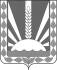 Администрация сельского поселения                       Васильевка           муниципального района                    Шенталинский               Самарской области            ПОСТАНОВЛЕНИЕ          от     .04.2021 г. №    -п  	Проект     ___________________________                д.Васильевка, ул. Молодежная,16                  45-1-99, факс 8-(84652) 45-1-99Об установлении особого противопожарного режима на территории сельского поселения Васильевка муниципального района Шенталинский       В соответствии со статьей 30 Федерального закона  «О пожарной безопасности», статьей 12 Закона Самарской области «О пожарной безопасности», постановления Правительства Самарской области от 08.04.2021 года №195 «Об особом противопожарном режиме на территории Самарской области»  в целях обеспечения пожарной безопасности в лесах на территории Самарской области  Администрация сельского поселения Васильевка                                                                  ПОСТАНОВЛЯЕТ:Установить особый противопожарный режим на территории сельского поселения с 15 апреля по 15 октября 2021 года.    2.   В период особого противопожарного режима в лесах по условиям погоды:  -  ограничить въезд транспортных средств и пребывание граждан в лесах, а также проведение    работ, связанных с разведением огня в лесном фонде;  - запретить применение пиротехнических изделий и огневых эффектов в зданиях  (сооружениях) и на открытых территориях;  - запретить проведение пала сухой травы (стерни) и пожнивных остатков;  -организовать информирование населения  о правилах пожарной безопасности, порядке использования открытого огня и разведения костров на территории населенного пункта, на землях сельскохозяйственного назначения и лесах;  - организовать рейды по местам летнего отдыха граждан с целью пресечения возможных нарушений  требований пожарной безопасности;  - организовать несение дежурства гражданами и членами добровольных пожарных команд;  - организовать патрулирование территорий населенных пунктов силами членов добровольных пожарных формирований с первичными средствами пожаротушения; -  организовать проведение сходов граждан с целью инструктажа населения по  вопросам обеспечения пожарной безопасности; - организовать обходы жителей частного сектора с целью проведения разъяснительной  работы по предупреждению пожаров, обращая особое внимание на места проживания малоимущих семей, социально неадаптированных групп населения и т.п.; - обеспечить выполнение мероприятий по предотвращению распространения пожара на  населенные пункты и отдельно расположенные объекты в части устройств  минерализованных полос (опашка), скашивание сухой травы;  - организовать уборку и вывоз мусора (отходов) с территорий населенных пунктов и организаций; - запретить сжигание мусора и отходов на территориях населенных пунктов, организаций и частных  предпринимателей; - обеспечить территории населенных пунктов, организаций водоснабжением для  нужд   пожаротушения и связью, территории сельских населенных пунктов средствами звуковой сигнализации для оповещения людей в случае пожара;  - организовать подготовку водовозной  техники к использованию для нужд  пожаротушения по    требованию государственной противопожарной службы;  - закрепить за каждым домовым хозяйством граждан один из видов противопожарного инвентаря ( ведро, багор, лопата, лестница, топор из соотношения 6:1:1:1:1 на каждые  10 домов).3. Опубликовать настоящее постановление в газете «Вестник поселения Васильевка» и разместить на официальном сайте Администрации сельского поселения Васильевка муниципального района Шенталинский в сети «Интернет».4. Настоящее постановление вступает в силу со дня его опубликования.5.Контроль за исполнением постановления оставляю за собой.Глава сельского поселения Васильевка	Н.А.Морозов